MARYLAND SMALL ESTATE AFFIDAVIT(SMALL ESTATE PETITION FOR ADMINISTRATION)IN THE ORPHANS' COURT FOR(OR)BEFORE THE REGISTER OF WILLS FOR, MARYLANDIN THE ESTATE OF: 	 ESTATE NO.  	SMALL ESTATE PETITION FOR ADMINISTRATIONEstate value of $50,000 or less.(If spouse is sole heir or legatee, $100,000.) Values for DOD before October 1, 2012 are $30,000 and $50,000 if spouse is the sole legatee or heir.Complete and attach Schedule B.NOTE: For the purpose of computing whether an estate qualifies as a small estate, value is determined by the fair market value of property less debts of record secured by the property as of the date of death, to the extent that insurance benefits are not payable to the lien holder or secured party for the secured debt. See Code, Estates and Trusts Article, §5-601 (d).The Petition of:NameNameNameAddressAddressAddressEach of us states:I am (a) at least 18 years of age and either a citizen of the United States or a permanent resident of the United States who is the spouse of the decedent, an ancestor of the decedent, a descendant of the decedent, or a sibling of the decedent or (b) a trust company or any other corporation authorized by law to act as a personal representative.The Decedent, 				, was domiciled in 	, State of 	and died on the 	day of 		,(County) 	, at   	(place of death)If the decedent was not domiciled in this county at the time of death, this is the proper office in which to file this petition because:I am entitled to priority of appointment as personal representative of the decedent's estate pursuant to §5-104 of the Estates and Trusts Article, Annotated Code of Maryland because:   	I am mentally competent.I am not a disqualified person because of feloniously and intentionally killing, conspiring to kill, or procuring the killing of the decedent.(Check one of the following boxes)I have not been convicted of fraud, extortion, embezzlement, forgery, perjury, theft or any other serious crime that reflects adversely on my honesty, trustworthiness, or fitness to perform the duties of a personal representative orI was convicted of such a crime, namely 	, in 		, but the following good cause exists for me to be appointed as personal representative		(year)I am not excluded otherwise by law from serving as a personal representative.I have made a diligent search for the decedent's will and to the best of my knowledge: none exists; orthe will dated 	(including codicils, if any, dated 	) accompanying this petition is the last will and it came into my hands in the following manner:and the names and last known addresses of the witnesses are:Other proceedings, known to petitioner, regarding the decedent or the estate are as follows:If appointed, I accept the duties of the office of personal representative and consent to personal jurisdiction in any action brought in this State against me as personal representative or arising out of the duties of the office of personal representative.WHEREFORE, I request appointment as personal representative of the decedent's estate and the following relief as indicated:that the will and codicils, if any, be admitted to administrative probate; that the will and codicils, if any, be admitted to judicial probate;that the will and codicils, if any, be filed only;that only a limited order be issued;that the following additional relief be granted:   	I solemnly affirm under the penalties of perjury that the contents of this document are true to the best of my knowledge, information and belief.Attorney	Petitioner	DateAddress AddressTelephone Number Facsimile NumberPetitioner PetitionerTelephone Number (optional)Date DateEmail AddressIN THE ORPHANS' COURT FOR(OR)BEFORE THE REGISTER OF WILLS FOR 	, MARYLANDIN THE ESTATE OF: 	   ESTATE NO.  	SCHEDULE - BSmall Estate - Assets and Debts of the DecedentI have made a diligent search to discover all property and debts of the decedent and set forth below are:A listing of all real and personal property owned by the decedent, individually or as tenant in common, and of any other property to which the decedent or estate would be entitled, including descriptions, values, and how the values were determined:A listing of all creditors and claimants and the amounts claimed, including secured, contingent and disputed claims:Allowable funeral expenses are 	;	statutory family allowances are 	;	and expenses of administration claimed are	 	.Attached is a List of Interested Persons.After the time for filing claims has expired, subject to the statutory order of priorities, and subject to the resolution of disputed claims by the parties or the court, I shall (a) pay all proper claims made pursuant to Code, Estates and Trusts Article, §8-104 in the order of priority set forth in Code, Estates and Trusts Article, §8-105, expenses, and allowances not previously paid; (b) if necessary, sell property of the estate in order to do so; and (c) distribute the remaining assets of the estate in accordance with the will or, if none, with the intestacy laws of this State.I solemnly affirm under the penalties of perjury that the contents of this document are true to the best of my knowledge, information and belief.Attorney	Petitioner	DateAddressAddressPetitionerPetitionerDateDateTelephone Number	Telephone Number (optional)Facsimile NumberEmail AddressRW1137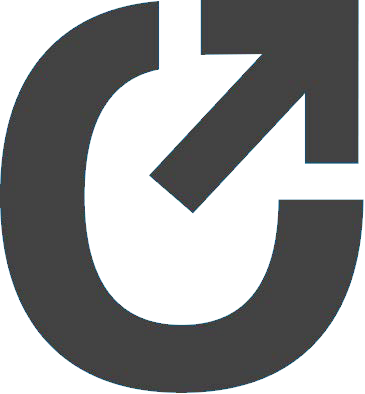 